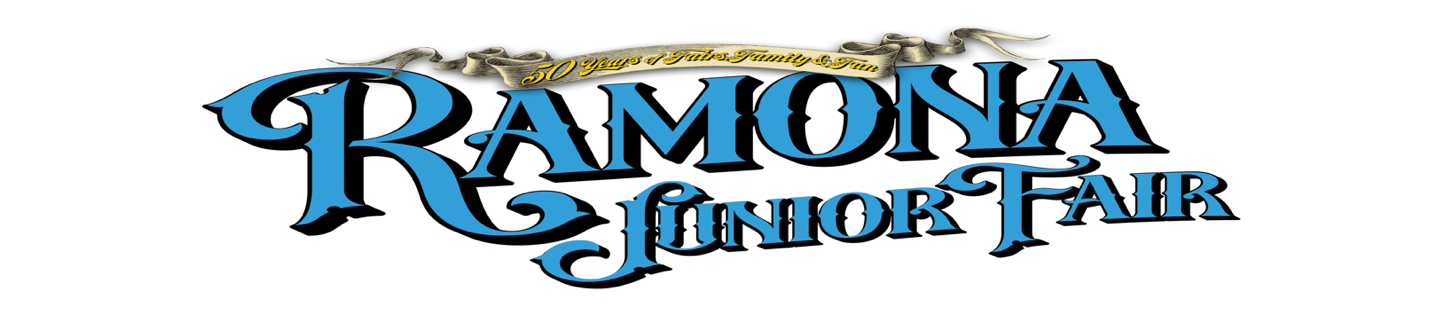 Board of Directors- MinutesMarch 4th, 2024RJF Mission Statement: "Promoting the advancement of local youth through agriculture, industrial education, and recreational activities and exhibits."
Called to Order by President Curtis Martineau at 6:31PM.Flag SaluteRoll Call of DirectorsDirectors present:  Curtis Martineau, Travis Scott, Dani Zurcher-Upson, Mandy Garner, LaVonne Gaines, John Wolfe, Cindi Zeigler, Diane Collins, Scott Weller, Jacob Crosslin, Shayla Haggerty, and Chase NickensMembers present: Russ Christiansen, John Franey, Christine SnyderGuests present: Abigail Ash, Makayla King, Melissa DePonte, Scarlett DePonte, and Sienna DePontePresident Curtis Martineau presented the agenda. A motion was made to approve the agenda. Motion/Second: Dani Zurcher-Upson/John Wolfe. Discussion: None. Motion passes unanimously.President Curtis Martineau presented the February minutes for review. A motion was made to approve the meeting minutes as read. Motion/Second: Mandy Garner/John Wolfe. Discussion: none. Motion passes unanimously.Treasurer: A motion was made to table the February treasurer report until next meeting. Motion/Second: John Wolfe/Scott Weller. Discussion: None. Motion passes unanimously.Member count: 34 members. No new members added.Open Forum- No report. Officer ReportsPresident: Curtis announced SoCal Spring Fling will be held at the fairgrounds 4/12- 4/14 (Jack Pot Show). Also sanctioned through the CGLA, so kids will get points for that show.  Vice President: Travis states the Mexican rodeo rented fairgrounds from us, and moving forward will be bi-monthly basis. States came to an agreement and they will be renting it for $200/month, but they gave us a $300 cash donation for use of the parking lot. States moving forward, may have them help with maintenance on the grounds. Also spoke with the dog training group to use the grounds in Oct, so will be talking to the group more about fees and usage agreements. Lastly, states spoke with pony baseball about the use of grounds, including wifi use. Secretary: No report Treasurer: No reportFair Administrator: No report. Refer to new business for art contestFair Clerk: No reportBoard Members: No reportYouth Directors: No ReportLivestock Superintendent: Jacob states he has been doing research on small animal scales and found one that can get for $1536.00. Scale includes a cage and includes wheels/handles. States is CA compliant and holds up to 2500lbs, so could use it as a backup if needed. Motion was made to approve up to $2000 for the purchase of the small animal scale. Motion/Second: Travis Scott/Dani Zurcher-Upson. Discussion: None. Motion passes unanimously. Jacob also states putting together purchase list for ear tags. Price has increased and will be about $450. Curtis suggests ordering them now. 10) Standing Committee ReportsScholarship Committee: Mary states her, Russ, and Gwen worked together to move scholarships to gmail account, including changing the due dates and added military into scholarships (students will be eligible to apply if pursuing career in military). States as soon as get all applications in, will look them over. Will have interviewer panel by next month to present to board and will hopefully have things going by May. Applications due by 4/15 and Letters of Rec due by 4/20. Budget Committee: A motion was made to defer budget until April meeting. Motion/second: Travis Scott/John Wolfe. Discussion: none. Motion passes unanimously. Auction Committee: No report.Steering Committee: Chase states they went over the design for t-shirts and discussed what will be put in time capsule. Next meeting: 3/21 @ 6:30pmRules & Premiums Committee: Dani states she is working on getting the book updated.Awards Committee: Dani states letters went out. Kahoots will most likely be sponsoring the banner again. 11)Ad-Hoc Committee ReportChamber of Commerce Committee: No report.  Parks Board Committee: Travis states at the last CAC meeting they continued discussing the plan for the fairgrounds. Had meeting today, which was about what we would want for the grounds if possible. We could potentially get money but must go through the process. States need someone from fair to replace him on the Advisory Committee as a representative.Construction and Grounds Development Committee: John states spoke with Mary about tarps for the center section to put up for the Jack Pot Show. Will need to get a day to do the tarps.Computer Committee: Russ states the new computers are set up in the office and ready to use. Also created a .fair file for the Spring Fling and RJF. The old computers are in the office as well but will hold on to them until Sping Fling at minimum. States needs to work with Diane to prep for Showorks training. A huge tree trimmer in office, needs to be moved out. Camping & Security Committee: No report. Curtis states need to ensure things are locked up and secured.Fair Marketing & Education Committee: Mary states Denise has been in contact with Maverick. He is ready to design artwork with the deposit of $3500. Won’t be doing shirts this year but could think about doing another for shirts, such as an online ordering system. For now, just looking at artwork for the banners and posters. Pie Auction & BBQ Committee- Athena states will be having a meeting soon, before next meeting, to discuss what will need and what will be doing. Grants Committee- Curtis states came across a Cabota grant. Any 501(3c) can apply for it. It is for $50,000 and will be giving 20 grants to help revitalize and refresh communities and centers. Will investigate it and possibly apply. After Auction Committee- Still needing help for the after auction.Food Booths: No report. Wranglers are pursuing a grant. 12) New Business: Art Contest: Artwork was presented for Board to vote on. A decision was made by the board to choose 2 pieces of artwork. Winners were Riley Scott and Abigail Ash. 13)  Curtis announced the next RJF board meeting will be April 8th @ 6:30p14)  Meeting Adjourned at 7:45 P.M. Motion/Second: John Wolfe/Cindi Zeigler.  Discussion: none. Motion passes unanimously. Respectfully Submitted,Amanda GarnerRJF Secretary*Minutes to be approved at the RJF Board Meeting April 8th, 2024*